1. Erkend/Bewegingsbevorderend.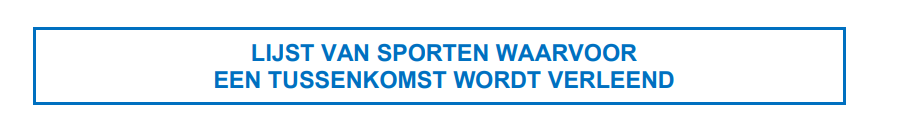 ▪ Aerobic▪ Airsoft▪ Atletiek▪ Autosport (o.a. Rally, slalom, karting)▪ Badminton▪ Baseball▪ Basketbal▪ Biatlon▪ Biljart▪ Bobsleeën▪ Boccia (handicap)▪ Boogschieten▪ Bootcamp▪ Bordspelen▪ Bowling▪ Bridge▪ Cheerleaden▪ Circustechnieken▪ Conditietraining▪ Cricket▪ Curling / Krulbollen▪ Dans (ballroom, latin, jeugddans, jazzdance, streetdance, volksdans, ballet, kleuterdans, hiphop, body conditioning, kinderdans, disco, lijndans, sequence, rolstoeldansen, zumba...)▪ Darts▪ Duivenmelkerij▪ Estafette▪ Figuurtraining▪ Flagball▪ Floorball▪ Floorball/floorhockey▪ Frisbee▪ Geocaching▪ Gevechtssport (aikido, aikikai, kung fu, taekwondo, kickbox, div. judo, div. karate, capoeira, jujitsu, worstelen, wushu, div. boksen, kendo, aiki no jutsu, arnis kali escrima, Catch Arabe Libre, Hap Ki Do, kempo-kempo, krav maga, MMA-mixfight, muay boran, ninpo taijutsu-ninjutsu, tajiquan ...)▪ Gewichtheffen/Powerlifting▪ Goalbal (handicap)▪ Golfen▪ Gymnastiek (artistiek, ritmisch, tumbling, trampoline, turnen, acrogym, onderhoudsgym, watergymnastiek, bewegingsgym...)▪ Handbal▪ Hengelsport▪ Hockey (rinkhockey, in-line hockey, rolhockey, ijshockey, onderwaterhockey)▪ Hondensport▪ Joggen▪ Kaartspelen▪ Kaatsen/kaatsbal▪ Kegelen▪ Kickbike▪ Kin-ball▪ Klim-en bergsporten (klimmen (muur, rots, berg), speleologie, alpinisme, ...)▪ Korfbal▪ Koudwaterzwemmen of ijsberen▪ Krachtbal▪ Kunstschaatsen▪ Lacrosse▪ Langlaufen▪ Lopen▪ Majorette / twirling▪ Modelvliegen▪ Moderne vijfkamp▪ Motorcross (of wegrally, enduro, trial)▪ Mountainbike/BMX/VTT▪ Netbal▪ Nordic Walking▪ Oriëntatielopen/wandelen/fietsen▪ Paardrijden (dressuur, voltige, eventing, endurance, military, mennen, ...)▪ Padel▪ Paintball▪ Parachutspringen / skydiving▪ Petanque▪ Pickleball▪ Racquetball▪ Recreatief fietsen▪ Rodelen▪ Rolschaatsen, inline skating, skeeleren, acrobatic skaten, skateboarden, toertochtskaten, kunstrolschaatsen, rink hockey, in-line hockey▪ Rope skipping▪ Rugby▪ Schaatsen▪ Schaken▪ Schermen▪ Schieten / kleiduifschieten▪ Schoonspringen▪ Skiën▪ Snowboarden▪ Softball▪ Spinning▪ Sportvliegen▪ Squash▪ Synchroonzwemmen▪ Tafeltennis▪ Tai chi▪ Tennis, minitennis▪ Torbal (handicap)▪ Trefbal▪ Triatlon en Duatlon▪ Unihoc▪ Vinkensport▪ Voetbal (minivoetbal, zaalvoetbal, G-voetbal voor handicap, ...)▪ Vogelsport▪ Volleybal▪ Wandelen▪ Waterpolo▪ Watersporten (duiken, windsurfen, golfsurfen, kitesurfen, zeilen, waterski, zwemmen, kajak, kano, roeien, zeilwagenrijden, yachting, wakeboard, diepzeeduiken, aquabike, aquagym, aquajogging, duiken, hydrobic, jazzgym, snorkelen, waterballet, onderwaterhockey, vinzwemmen, watergymnastiek, kleinzeilerij, toervaren, reddend zwemmen, waterpolo)▪ Wielrennen▪ Yoga / pilates2. Lijst van organisaties die sportactiviteiten organiseren aansluitend op de schooluren.▪ Sport Vlaanderen▪ Stichting Vlaamse Schoolsport (SVS)